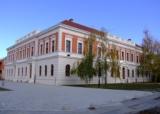 REPUBLIKA HRVATSKAOSJEČKO-BARANJSKA ŽUPANIJAOSNOVNA ŠKOLA JAGODE TRUHELKECRKVENA 2331000 OSIJEKOsijek, 1. rujna   2015.P O Z I V	Pozivamo Vas na 27. sjednicu Školskog odbora Osnovne škola Jagode Truhelke  Osijek, koja će se održati  u  ČETVRTAK, 3. rujna  2015.   s početkom u 16:00 sati .	Za sjednicu predlažem sljedeći:D n e v n i   r e d:1. Usvajanje zapisnika s prethodne  sjednice Školskog odbora 2. Donošenje Odluke o ustroju produženog boravka 2015./2016. šk. god.3. Prethodna suglasnost na odluku ravnatelja o zasnivanju radnog odnosa na određeno do 60 dana, za radna mjesta:- spremačica- učitelj u produženom boravku (2 izvršitelja)- učitelj razredne nastave4. RaznoSrdačan pozdrav!						 PREDSJEDNICA ŠKOLSKOG ODBORA						           Danijela Zorinić, prof.  